Versión: 02Código: CO-F-001Pág:1/1Versión: 02Código: CO-F-001Pág:1/1INFORMACIÓN REQUERIDA:INFORMACIÓN REQUERIDA:Fecha: ________________de _______________del 20__________Fecha: ________________de _______________del 20__________Fecha: ________________de _______________del 20__________(  )  Aumentos Generales(  )  Aumentos GeneralesClase de Puesto: _________________________________________Clase de Puesto: _________________________________________Clase de Puesto: _________________________________________(  )  Ajustes Técnicos(  )  Ajustes Técnicos___________________________________________________________________________________________________________________________________________________________________________(  )  Salario Base(  )  Salario BasePeríodo de interés:   De: Mes ____________ Año_______________Período de interés:   De: Mes ____________ Año_______________Período de interés:   De: Mes ____________ Año_______________(  )  Carrera Profesional(  )  Carrera Profesional                                      A: Mes _____________Año  _______________                                      A: Mes _____________Año  _______________                                      A: Mes _____________Año  _______________(  )  Anualidad(  )  Anualidad(  )  Dedicación Exclusiva(  )  Dedicación ExclusivaObservaciones:(  )  Riesgo Penitenciario(  )  Riesgo Penitenciario(  )  Otro -  Indique________________________________________________________________________________________________DATOS DEL SOLICITANTEDATOS DEL SOLICITANTEDATOS DEL SOLICITANTEDATOS DEL SOLICITANTEDATOS DEL SOLICITANTENombre: ___________________________________________________ Cédula :____________________________Nombre: ___________________________________________________ Cédula :____________________________Nombre: ___________________________________________________ Cédula :____________________________Nombre: ___________________________________________________ Cédula :____________________________Nombre: ___________________________________________________ Cédula :____________________________Teléfono: ______________________ Fax: ________________________E-mail ______________________________Teléfono: ______________________ Fax: ________________________E-mail ______________________________Teléfono: ______________________ Fax: ________________________E-mail ______________________________Teléfono: ______________________ Fax: ________________________E-mail ______________________________Teléfono: ______________________ Fax: ________________________E-mail ______________________________Firma: _________________________ Recibido por: ________________Fecha: _____________________________Firma: _________________________ Recibido por: ________________Fecha: _____________________________Firma: _________________________ Recibido por: ________________Fecha: _____________________________Firma: _________________________ Recibido por: ________________Fecha: _____________________________Firma: _________________________ Recibido por: ________________Fecha: _____________________________Fecha de aprobación: 10-10-12Fecha de aprobación: 10-10-12Fecha de aprobación: 10-10-12Fecha de aprobación: 10-10-12Fecha de aprobación: 10-10-12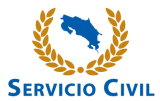 